附件1嘉義縣安和國民小學辦理106年度教育部國民及學前教育署補助國民中小學藝術與人文教學深耕計畫成效評估表  編號：69負責人：　　　　　　　　　（簽章）　填表人：　　　　　　　　　（簽章）聯絡電話：053772940　　　　　　　　　　　　傳真：053770709填　表　日　期　：　106　年　　　11　　月　　　11   日（單位印信）附件2嘉義縣新港鄉安和國民小學106年度藝術與人文教學深耕實施計畫課程內容表嘉義縣新港鄉安和國民小學106年度藝術與人文深耕計畫-陶笛教學活動設計附件3嘉義縣新港鄉安和國民小學106年度藝術與人文教學深耕實施計畫上傳網站成果資料上傳網站成果資料說明請連結 http://art.cyc.edu.tw 嘉義縣藝術與人文深耕計畫整合平台（以下簡稱本網站），進入畫面後登入帳號與密碼【與學校公務信箱的帳號密碼相同】。照片上傳方式：每一細項課程上傳照片請各校精選以5張為限。本網站首頁畫面左列「網站導航」/ 「電子相簿」 / 按「xp照片上傳精靈」 / 先下載”本網站專屬reg檔” / 執行該檔案。打開所要上傳的照片之資料夾 /打開後，點選畫面左列”將這個資料夾發佈到網站” / 出現”歡迎使用網頁發佈精靈”，按「下一步」/ 選取照片後，按「下一步」/ 出現”將這一些檔案發佈到哪裡?”，請點選本網站電子相簿 / 再輸入一次學校帳號及密碼 / “選擇發佈目錄”，直接按下一步/ “圖片大小”，設定為640×480 / 出現複製及傳輸畫面”/ 完成。回到本網站畫面即可看到剛才所上傳的那些照片 ---＞點選「相片分類」下拉視窗 / 選取自己所屬學校資料夾 / 按「匯入」即可完成。文件上傳方式：  本網站首頁畫面左列「網站導航」/ 「網路資料櫃」/ 在「根目錄」下選取學校自身所參與的計畫項目資料夾 / 點選學校所在分區/ 點選學校所在資料夾 / 按「開啟上傳介面」/ 從硬碟上傳檔案，按 “瀏覽”選擇路徑，加註 “檔案說明” / 按「送出」即可完成附件4嘉義縣106年度「教育部國民及學前教育署補助國民中小學藝術與人文教學深耕實施計畫」自評表學校名稱：   嘉義縣新港鄉安和國民小學     附件4授課教師回饋與省思附件6    106年度藝術與人文教學深耕實施成果(本附件一頁為限)計畫名稱安和陶笛的藝想空間3.0安和陶笛的藝想空間3.0辦理地點安和國小活動中心、各班教室補助金額新台幣　45000　元整新台幣　45000　元整辦理期間自106年　8　月　30起　　　　　　　　至107年　12 月   31　日止全校師生全校師生辦理期間自106年　8　月　30起　　　　　　　　至107年　12 月   31　日止活動場次90節、共計15周90節、共計15周參與人次600（以每週40人估計）附件附件課程內容表教學設計上傳本縣藝術與人文深耕計畫整合平台網站( http://art.cyc.edu.tw)成果資料自評表授課教師回饋與省思活動照片課程內容表教學設計上傳本縣藝術與人文深耕計畫整合平台網站( http://art.cyc.edu.tw)成果資料自評表授課教師回饋與省思活動照片課程內容表教學設計上傳本縣藝術與人文深耕計畫整合平台網站( http://art.cyc.edu.tw)成果資料自評表授課教師回饋與省思活動照片需求評估本校學童單親、新住民家庭比例超過30％，又位於新港鄉郊區，學童藝文活動的機會甚少。雖有教育優先區經費挹注直笛教學，但有鑑於培養學生藝術氣息應於日常生活中，在多次校內討論後，於104年提出藝術與人文深耕陶笛教學計畫，深獲家長好評。106年則繼續申請陶笛教學並加入烏克麗麗彈奏。希望能培養學生更多元的興趣。本校學童單親、新住民家庭比例超過30％，又位於新港鄉郊區，學童藝文活動的機會甚少。雖有教育優先區經費挹注直笛教學，但有鑑於培養學生藝術氣息應於日常生活中，在多次校內討論後，於104年提出藝術與人文深耕陶笛教學計畫，深獲家長好評。106年則繼續申請陶笛教學並加入烏克麗麗彈奏。希望能培養學生更多元的興趣。本校學童單親、新住民家庭比例超過30％，又位於新港鄉郊區，學童藝文活動的機會甚少。雖有教育優先區經費挹注直笛教學，但有鑑於培養學生藝術氣息應於日常生活中，在多次校內討論後，於104年提出藝術與人文深耕陶笛教學計畫，深獲家長好評。106年則繼續申請陶笛教學並加入烏克麗麗彈奏。希望能培養學生更多元的興趣。本校學童單親、新住民家庭比例超過30％，又位於新港鄉郊區，學童藝文活動的機會甚少。雖有教育優先區經費挹注直笛教學，但有鑑於培養學生藝術氣息應於日常生活中，在多次校內討論後，於104年提出藝術與人文深耕陶笛教學計畫，深獲家長好評。106年則繼續申請陶笛教學並加入烏克麗麗彈奏。希望能培養學生更多元的興趣。問題描述學校位處偏遠農村社區，校內缺乏專業的師資。社區家長多務農，學生平日不易接觸樂器。學校位處偏遠農村社區，校內缺乏專業的師資。社區家長多務農，學生平日不易接觸樂器。學校位處偏遠農村社區，校內缺乏專業的師資。社區家長多務農，學生平日不易接觸樂器。學校位處偏遠農村社區，校內缺乏專業的師資。社區家長多務農，學生平日不易接觸樂器。解決策略聘請「大林樂陶陶」團長劉玲伶老師及其團隊到校進行教學。校內教師以協同教學的方式和學生在課堂上一同學習。規劃校內公開展演，讓學生有表演舞台。聘請「大林樂陶陶」團長劉玲伶老師及其團隊到校進行教學。校內教師以協同教學的方式和學生在課堂上一同學習。規劃校內公開展演，讓學生有表演舞台。聘請「大林樂陶陶」團長劉玲伶老師及其團隊到校進行教學。校內教師以協同教學的方式和學生在課堂上一同學習。規劃校內公開展演，讓學生有表演舞台。聘請「大林樂陶陶」團長劉玲伶老師及其團隊到校進行教學。校內教師以協同教學的方式和學生在課堂上一同學習。規劃校內公開展演，讓學生有表演舞台。實施歷程全校按人數分成低、中、高年級三班於每週二進行教學。由導師和外聘教師協同教學。規劃校內成果發表會以及校慶表演，讓學生有機會展現學習成果全校按人數分成低、中、高年級三班於每週二進行教學。由導師和外聘教師協同教學。規劃校內成果發表會以及校慶表演，讓學生有機會展現學習成果全校按人數分成低、中、高年級三班於每週二進行教學。由導師和外聘教師協同教學。規劃校內成果發表會以及校慶表演，讓學生有機會展現學習成果全校按人數分成低、中、高年級三班於每週二進行教學。由導師和外聘教師協同教學。規劃校內成果發表會以及校慶表演，讓學生有機會展現學習成果成效分析1.學生都會吹奏陶笛，達成人人至少一樂器的目標。2.挑選優秀學生組成陶笛隊參加校外展演活動，增長學生自信及型塑學校特色。 1.學生都會吹奏陶笛，達成人人至少一樂器的目標。2.挑選優秀學生組成陶笛隊參加校外展演活動，增長學生自信及型塑學校特色。 1.學生都會吹奏陶笛，達成人人至少一樂器的目標。2.挑選優秀學生組成陶笛隊參加校外展演活動，增長學生自信及型塑學校特色。 1.學生都會吹奏陶笛，達成人人至少一樂器的目標。2.挑選優秀學生組成陶笛隊參加校外展演活動，增長學生自信及型塑學校特色。 未來規劃1.和藝術與人文課程以及教育優先區直笛教學課程結合，強化學校藝文特色。2.爭取相關經費添購專業陶笛，以期讓表演更為精彩。1.和藝術與人文課程以及教育優先區直笛教學課程結合，強化學校藝文特色。2.爭取相關經費添購專業陶笛，以期讓表演更為精彩。1.和藝術與人文課程以及教育優先區直笛教學課程結合，強化學校藝文特色。2.爭取相關經費添購專業陶笛，以期讓表演更為精彩。1.和藝術與人文課程以及教育優先區直笛教學課程結合，強化學校藝文特色。2.爭取相關經費添購專業陶笛，以期讓表演更為精彩。場次日期時間時數課程內容備註01106年9月19 日08：40-12：006低年級：陶笛指法練習。中年級：小蜜蜂、客人來高年級：散步、小手拉大手02106年10月3日08：40-12：006低年級：認識全音符及節拍。中年級：哈巴狗、小星星高年級：散步、小手拉大手03106年10月17日08：40-12：006低年級：瑪莉有隻小綿羊中年級：高音指法練習高年級：紫竹調04106年10月24日08：40-12：006低年級：倫敦鐵橋中年級：捕魚歌高年級：紫竹調05106年10月31日08：40-12：006低年級：倫敦鐵橋中年級：捕魚歌、櫻花高年級：紫竹調、送別06106年11月7日08：40-12：006低年級：家中年級：快樂的小魚高年級：歡樂年華、送別07106年11月21日08：40-12：006低年級 : 美國巡邏兵中年級：虹彩妹妹高年級：愛得真諦、龍貓08106年11月28日08：40-12：006低年級 : 美國巡邏兵中年級：虹彩妹妹高年級：愛得真諦、龍貓09106年12月5日08：40-12：006低年級 : 小蜜蜂中年級：古老的大鐘高年級：龍貓、波妞10106年12月12日08：40-12：006低年級 : 水滴與小溪中年級：古老的大鐘高年級：波妞、小手拉大手11106年12月19日08：40-12：006低年級：西風的話中年級：媽媽您真偉大高年級：麵包超人12106年12月26日08：40-12：006低年級：哆啦A夢中年級：Happy Day高年級：七里香 13106年1月02日08：40-12：006低年級：真 愛 中年級：望春風高年級：七里香 14106年1月9日08：40-12：006低年級： 抓泥鰍、 四季紅中年級：望春風高年級：稻香 15106年1月16日08：40-12：006低年級： 抓泥鰍、 四季紅中年級：思想起、榕樹下 高年級：稻香領域領域領域藝術與人文領域藝術與人文領域藝術與人文領域教學年級教學年級教學年級教學年級高年級高年級主題名稱主題名稱主題名稱陶笛樂陶陶陶笛樂陶陶陶笛樂陶陶設計者設計者設計者設計者劉玲伶劉玲伶教材來源教材來源教材來源自編教材自編教材自編教材教學者教學者教學者教學者劉玲伶劉玲伶活動單元活動單元活動單元12孔陶笛歌曲與烏克麗麗合奏教學12孔陶笛歌曲與烏克麗麗合奏教學12孔陶笛歌曲與烏克麗麗合奏教學教學日期教學日期教學日期教學日期106.11.21106.11.21活動單元活動單元活動單元12孔陶笛歌曲與烏克麗麗合奏教學12孔陶笛歌曲與烏克麗麗合奏教學12孔陶笛歌曲與烏克麗麗合奏教學節數節數節數節數1節1節能力指標2-3-8 使用適當的視覺、聽覺、動覺藝術用語，        說明自己和他人作品的特徵和價值。
2-3-9 透過討論、分析、判斷等方式，表達自      己對藝術創作的審美經驗與見解。2-3-8 使用適當的視覺、聽覺、動覺藝術用語，        說明自己和他人作品的特徵和價值。
2-3-9 透過討論、分析、判斷等方式，表達自      己對藝術創作的審美經驗與見解。2-3-8 使用適當的視覺、聽覺、動覺藝術用語，        說明自己和他人作品的特徵和價值。
2-3-9 透過討論、分析、判斷等方式，表達自      己對藝術創作的審美經驗與見解。2-3-8 使用適當的視覺、聽覺、動覺藝術用語，        說明自己和他人作品的特徵和價值。
2-3-9 透過討論、分析、判斷等方式，表達自      己對藝術創作的審美經驗與見解。2-3-8 使用適當的視覺、聽覺、動覺藝術用語，        說明自己和他人作品的特徵和價值。
2-3-9 透過討論、分析、判斷等方式，表達自      己對藝術創作的審美經驗與見解。教學資源1、陶笛指法表2、直笛指法表1、陶笛指法表2、直笛指法表1、陶笛指法表2、直笛指法表1、陶笛指法表2、直笛指法表1、陶笛指法表2、直笛指法表活動綱要學生經過學習後，可藉由合奏教學，去體會樂器合奏所展現出音色的美妙及豐富性，並透過互相聆聽、共同學習，了解每個人都是團體的一份子，共同合作才能展現美好的樂音。。學生經過學習後，可藉由合奏教學，去體會樂器合奏所展現出音色的美妙及豐富性，並透過互相聆聽、共同學習，了解每個人都是團體的一份子，共同合作才能展現美好的樂音。。學生經過學習後，可藉由合奏教學，去體會樂器合奏所展現出音色的美妙及豐富性，並透過互相聆聽、共同學習，了解每個人都是團體的一份子，共同合作才能展現美好的樂音。。學生經過學習後，可藉由合奏教學，去體會樂器合奏所展現出音色的美妙及豐富性，並透過互相聆聽、共同學習，了解每個人都是團體的一份子，共同合作才能展現美好的樂音。。學生經過學習後，可藉由合奏教學，去體會樂器合奏所展現出音色的美妙及豐富性，並透過互相聆聽、共同學習，了解每個人都是團體的一份子，共同合作才能展現美好的樂音。。學生經過學習後，可藉由合奏教學，去體會樂器合奏所展現出音色的美妙及豐富性，並透過互相聆聽、共同學習，了解每個人都是團體的一份子，共同合作才能展現美好的樂音。。學生經過學習後，可藉由合奏教學，去體會樂器合奏所展現出音色的美妙及豐富性，並透過互相聆聽、共同學習，了解每個人都是團體的一份子，共同合作才能展現美好的樂音。。學生經過學習後，可藉由合奏教學，去體會樂器合奏所展現出音色的美妙及豐富性，並透過互相聆聽、共同學習，了解每個人都是團體的一份子，共同合作才能展現美好的樂音。。學生經過學習後，可藉由合奏教學，去體會樂器合奏所展現出音色的美妙及豐富性，並透過互相聆聽、共同學習，了解每個人都是團體的一份子，共同合作才能展現美好的樂音。。學生經過學習後，可藉由合奏教學，去體會樂器合奏所展現出音色的美妙及豐富性，並透過互相聆聽、共同學習，了解每個人都是團體的一份子，共同合作才能展現美好的樂音。。學生經過學習後，可藉由合奏教學，去體會樂器合奏所展現出音色的美妙及豐富性，並透過互相聆聽、共同學習，了解每個人都是團體的一份子，共同合作才能展現美好的樂音。。學生分析學生已學會陶笛指法及吹奏技巧。學生已學會烏克麗麗和弦與刷奏方法學生能視唱散步等樂譜。學生已學會陶笛指法及吹奏技巧。學生已學會烏克麗麗和弦與刷奏方法學生能視唱散步等樂譜。學生已學會陶笛指法及吹奏技巧。學生已學會烏克麗麗和弦與刷奏方法學生能視唱散步等樂譜。學生已學會陶笛指法及吹奏技巧。學生已學會烏克麗麗和弦與刷奏方法學生能視唱散步等樂譜。學生已學會陶笛指法及吹奏技巧。學生已學會烏克麗麗和弦與刷奏方法學生能視唱散步等樂譜。學生已學會陶笛指法及吹奏技巧。學生已學會烏克麗麗和弦與刷奏方法學生能視唱散步等樂譜。學生已學會陶笛指法及吹奏技巧。學生已學會烏克麗麗和弦與刷奏方法學生能視唱散步等樂譜。學生已學會陶笛指法及吹奏技巧。學生已學會烏克麗麗和弦與刷奏方法學生能視唱散步等樂譜。學生已學會陶笛指法及吹奏技巧。學生已學會烏克麗麗和弦與刷奏方法學生能視唱散步等樂譜。學生已學會陶笛指法及吹奏技巧。學生已學會烏克麗麗和弦與刷奏方法學生能視唱散步等樂譜。學生已學會陶笛指法及吹奏技巧。學生已學會烏克麗麗和弦與刷奏方法學生能視唱散步等樂譜。教學目標教學目標教學目標教學目標教學目標教學目標教學目標教學目標教學目標教學目標教學目標教學目標單元目標能理解合奏時需注意之事項。能完整合奏「散步」。能理解合奏時需注意之事項。能完整合奏「散步」。能理解合奏時需注意之事項。能完整合奏「散步」。行為目標1-1能正確說出合奏的注意事項。2-1能正確視唱散步樂譜。2-2能流暢合奏散步1-1能正確說出合奏的注意事項。2-1能正確視唱散步樂譜。2-2能流暢合奏散步1-1能正確說出合奏的注意事項。2-1能正確視唱散步樂譜。2-2能流暢合奏散步1-1能正確說出合奏的注意事項。2-1能正確視唱散步樂譜。2-2能流暢合奏散步1-1能正確說出合奏的注意事項。2-1能正確視唱散步樂譜。2-2能流暢合奏散步1-1能正確說出合奏的注意事項。2-1能正確視唱散步樂譜。2-2能流暢合奏散步1-1能正確說出合奏的注意事項。2-1能正確視唱散步樂譜。2-2能流暢合奏散步具體行為目標具體行為目標教學活動教學活動教學活動教學活動教學活動教學活動時間教學資源教學資源教學評量1-1能正確說出合奏的注意事項。2-1能正確視唱散步樂譜。2-2能流暢合奏散步1-1能正確說出合奏的注意事項。2-1能正確視唱散步樂譜。2-2能流暢合奏散步壹、準備活動一、教師部份：（一）陶笛指法表（二）烏克麗麗和弦表二、學生部份：（一）複習陶笛和烏克麗麗指法（二）預習散步樂譜貳、發展活動一、引起動機    播放相關演奏影片。事先將學生分成陶笛組與烏克麗麗組。二、主要活動（一）活動一：發音練習1、進行發音練習，從DO到高音DO一個八度，每個音二拍，藉此可複習指法，並練習氣的穩定度及音色，藉此去聆聽周圍同學的聲音，是否有不和諧之處。2、進行烏克麗麗彈奏練習，要求烏克麗麗組的學生拍點要精準。（二）活動二：散步合奏1、兩組先一起視唱散步。2、進行合奏教學，先提醒學生歌曲當中該注意的地方，例如歌曲的旋律、拍子要吹滿、大小聲的部份等，接著進行合奏。3、針對學生較容易疏忽的部分再次提醒。4、再進行第二次合奏。參、綜合歸納一、複習本節教學內容。二、回家作業：分組進行練習，下次上課將請各組出來表演。～課程結束～壹、準備活動一、教師部份：（一）陶笛指法表（二）烏克麗麗和弦表二、學生部份：（一）複習陶笛和烏克麗麗指法（二）預習散步樂譜貳、發展活動一、引起動機    播放相關演奏影片。事先將學生分成陶笛組與烏克麗麗組。二、主要活動（一）活動一：發音練習1、進行發音練習，從DO到高音DO一個八度，每個音二拍，藉此可複習指法，並練習氣的穩定度及音色，藉此去聆聽周圍同學的聲音，是否有不和諧之處。2、進行烏克麗麗彈奏練習，要求烏克麗麗組的學生拍點要精準。（二）活動二：散步合奏1、兩組先一起視唱散步。2、進行合奏教學，先提醒學生歌曲當中該注意的地方，例如歌曲的旋律、拍子要吹滿、大小聲的部份等，接著進行合奏。3、針對學生較容易疏忽的部分再次提醒。4、再進行第二次合奏。參、綜合歸納一、複習本節教學內容。二、回家作業：分組進行練習，下次上課將請各組出來表演。～課程結束～壹、準備活動一、教師部份：（一）陶笛指法表（二）烏克麗麗和弦表二、學生部份：（一）複習陶笛和烏克麗麗指法（二）預習散步樂譜貳、發展活動一、引起動機    播放相關演奏影片。事先將學生分成陶笛組與烏克麗麗組。二、主要活動（一）活動一：發音練習1、進行發音練習，從DO到高音DO一個八度，每個音二拍，藉此可複習指法，並練習氣的穩定度及音色，藉此去聆聽周圍同學的聲音，是否有不和諧之處。2、進行烏克麗麗彈奏練習，要求烏克麗麗組的學生拍點要精準。（二）活動二：散步合奏1、兩組先一起視唱散步。2、進行合奏教學，先提醒學生歌曲當中該注意的地方，例如歌曲的旋律、拍子要吹滿、大小聲的部份等，接著進行合奏。3、針對學生較容易疏忽的部分再次提醒。4、再進行第二次合奏。參、綜合歸納一、複習本節教學內容。二、回家作業：分組進行練習，下次上課將請各組出來表演。～課程結束～壹、準備活動一、教師部份：（一）陶笛指法表（二）烏克麗麗和弦表二、學生部份：（一）複習陶笛和烏克麗麗指法（二）預習散步樂譜貳、發展活動一、引起動機    播放相關演奏影片。事先將學生分成陶笛組與烏克麗麗組。二、主要活動（一）活動一：發音練習1、進行發音練習，從DO到高音DO一個八度，每個音二拍，藉此可複習指法，並練習氣的穩定度及音色，藉此去聆聽周圍同學的聲音，是否有不和諧之處。2、進行烏克麗麗彈奏練習，要求烏克麗麗組的學生拍點要精準。（二）活動二：散步合奏1、兩組先一起視唱散步。2、進行合奏教學，先提醒學生歌曲當中該注意的地方，例如歌曲的旋律、拍子要吹滿、大小聲的部份等，接著進行合奏。3、針對學生較容易疏忽的部分再次提醒。4、再進行第二次合奏。參、綜合歸納一、複習本節教學內容。二、回家作業：分組進行練習，下次上課將請各組出來表演。～課程結束～壹、準備活動一、教師部份：（一）陶笛指法表（二）烏克麗麗和弦表二、學生部份：（一）複習陶笛和烏克麗麗指法（二）預習散步樂譜貳、發展活動一、引起動機    播放相關演奏影片。事先將學生分成陶笛組與烏克麗麗組。二、主要活動（一）活動一：發音練習1、進行發音練習，從DO到高音DO一個八度，每個音二拍，藉此可複習指法，並練習氣的穩定度及音色，藉此去聆聽周圍同學的聲音，是否有不和諧之處。2、進行烏克麗麗彈奏練習，要求烏克麗麗組的學生拍點要精準。（二）活動二：散步合奏1、兩組先一起視唱散步。2、進行合奏教學，先提醒學生歌曲當中該注意的地方，例如歌曲的旋律、拍子要吹滿、大小聲的部份等，接著進行合奏。3、針對學生較容易疏忽的部分再次提醒。4、再進行第二次合奏。參、綜合歸納一、複習本節教學內容。二、回家作業：分組進行練習，下次上課將請各組出來表演。～課程結束～壹、準備活動一、教師部份：（一）陶笛指法表（二）烏克麗麗和弦表二、學生部份：（一）複習陶笛和烏克麗麗指法（二）預習散步樂譜貳、發展活動一、引起動機    播放相關演奏影片。事先將學生分成陶笛組與烏克麗麗組。二、主要活動（一）活動一：發音練習1、進行發音練習，從DO到高音DO一個八度，每個音二拍，藉此可複習指法，並練習氣的穩定度及音色，藉此去聆聽周圍同學的聲音，是否有不和諧之處。2、進行烏克麗麗彈奏練習，要求烏克麗麗組的學生拍點要精準。（二）活動二：散步合奏1、兩組先一起視唱散步。2、進行合奏教學，先提醒學生歌曲當中該注意的地方，例如歌曲的旋律、拍子要吹滿、大小聲的部份等，接著進行合奏。3、針對學生較容易疏忽的部分再次提醒。4、再進行第二次合奏。參、綜合歸納一、複習本節教學內容。二、回家作業：分組進行練習，下次上課將請各組出來表演。～課程結束～510陶笛指法表直笛指法表陶笛指法表直笛指法表90%的學生能仔細聆聽並適時回答問題。90%的學生能熟悉陶笛及直笛指法。85%的學生能完整吹奏散步。上傳日期上傳種類檔案名稱備註文件106年成效評估成果文件106年申請計畫圖片上課照片5張評選規準評 選 項 目（n%）完成度評選等級完成度評選等級完成度評選等級完成度評選等級質性描述（優點、可進事項、建議）評選規準評 選 項 目（n%）優異良好尚可待改進質性描述（優點、可進事項、建議）1. 行政與管理(25%)1-1.行政人員對推動計畫的理解做到「策劃」「教學」「展演」「鑑賞」的支持。（4%）ˇ1-1行政人員對於計畫之推動緊密配合。1-2研擬具延續性計畫，落實藝文指標。1-3鼓勵校內教師參加相關藝文研習。1-4本校今年第一次辦理。1-5利用活動中心與球場讓學生展演。1-6本校雖無專業教室，但相關設備充分 1. 行政與管理(25%)1-2.擬定課程短中長期目標計畫，並能落實藝術與人文教育指標。（4%）ˇ1-1行政人員對於計畫之推動緊密配合。1-2研擬具延續性計畫，落實藝文指標。1-3鼓勵校內教師參加相關藝文研習。1-4本校今年第一次辦理。1-5利用活動中心與球場讓學生展演。1-6本校雖無專業教室，但相關設備充分 1. 行政與管理(25%)1-3. 鼓勵並辦理教師參與推動藝術與人文素養教學深耕相關之研習，以提升教學品質與效能。（5%）ˇ1-1行政人員對於計畫之推動緊密配合。1-2研擬具延續性計畫，落實藝文指標。1-3鼓勵校內教師參加相關藝文研習。1-4本校今年第一次辦理。1-5利用活動中心與球場讓學生展演。1-6本校雖無專業教室，但相關設備充分 1. 行政與管理(25%)1-4.續辦學校對去年計畫的執行成效檢核機制及其與今年實施計畫的延續性。（4%）ˇ1-1行政人員對於計畫之推動緊密配合。1-2研擬具延續性計畫，落實藝文指標。1-3鼓勵校內教師參加相關藝文研習。1-4本校今年第一次辦理。1-5利用活動中心與球場讓學生展演。1-6本校雖無專業教室，但相關設備充分 1. 行政與管理(25%)1-5. 學校設置教學與展演之發表時間與空間，營造豐富性與創造性的藝術人文學習情境。（4%）ˇ1-1行政人員對於計畫之推動緊密配合。1-2研擬具延續性計畫，落實藝文指標。1-3鼓勵校內教師參加相關藝文研習。1-4本校今年第一次辦理。1-5利用活動中心與球場讓學生展演。1-6本校雖無專業教室，但相關設備充分 1. 行政與管理(25%)1-6. 具備軟硬體教學相關教室與設施（如創作教室、視聽教室、電腦設備、賞析媒材或展示海報等）。 （4%）ˇ1-1行政人員對於計畫之推動緊密配合。1-2研擬具延續性計畫，落實藝文指標。1-3鼓勵校內教師參加相關藝文研習。1-4本校今年第一次辦理。1-5利用活動中心與球場讓學生展演。1-6本校雖無專業教室，但相關設備充分 2.專業與成長（30%）2-1.結合藝術家或專業藝文團體與學校藝文師資的實際情況。（6%）ˇ2-1聘請專業師資到校教學2-2以協同教學型式進行課程指導。2-3藉協同教學模式，教師得以協助藝文師資教學。2-4能與其他領域教師合作解決教學現場問題。2-5藉由協同教學模式，校內教師期能銜接後續教學。2.專業與成長（30%）2-2.聘請藝術家、藝術工作者協助學校發展藝術人文的教學。（6%）ˇ2-1聘請專業師資到校教學2-2以協同教學型式進行課程指導。2-3藉協同教學模式，教師得以協助藝文師資教學。2-4能與其他領域教師合作解決教學現場問題。2-5藉由協同教學模式，校內教師期能銜接後續教學。2.專業與成長（30%）2-3 具有編製教材教具和改進教學之能力，協助藝文領域師資的教學職能。（6%）ˇ2-1聘請專業師資到校教學2-2以協同教學型式進行課程指導。2-3藉協同教學模式，教師得以協助藝文師資教學。2-4能與其他領域教師合作解決教學現場問題。2-5藉由協同教學模式，校內教師期能銜接後續教學。2.專業與成長（30%）2-4 與其他領域教師間之連繫、合作、協同教學並有效解決教學現場問題。（6%）ˇ2-1聘請專業師資到校教學2-2以協同教學型式進行課程指導。2-3藉協同教學模式，教師得以協助藝文師資教學。2-4能與其他領域教師合作解決教學現場問題。2-5藉由協同教學模式，校內教師期能銜接後續教學。2.專業與成長（30%）2-5外聘教師與校內教師共同協同教學，校內教師能夠進行銜接教學。（6%）ˇ2-1聘請專業師資到校教學2-2以協同教學型式進行課程指導。2-3藉協同教學模式，教師得以協助藝文師資教學。2-4能與其他領域教師合作解決教學現場問題。2-5藉由協同教學模式，校內教師期能銜接後續教學。3. 教學與課程（30%）3-1.成立藝術與人文教學深耕推動小組，建立本位課程並定期進行研討。（6%）ˇ3-1成立校內藝文推動小組利用晨會時間進行專業對話與檢討3-2訂定課程設計，並於執行前開會是否需要調整。3-3每位學生都有陶笛並且學習吹奏技巧3-4利用實作方式進行評量3-5結合校內活動進行2場成果展演。3. 教學與課程（30%）3-2.訂定課程設計與授課時數並落實教學。（7%） ˇ3-1成立校內藝文推動小組利用晨會時間進行專業對話與檢討3-2訂定課程設計，並於執行前開會是否需要調整。3-3每位學生都有陶笛並且學習吹奏技巧3-4利用實作方式進行評量3-5結合校內活動進行2場成果展演。3. 教學與課程（30%）3-3.結合課程與教學務實推展，達到多數學生普遍受惠的原則。（6%）ˇ3-1成立校內藝文推動小組利用晨會時間進行專業對話與檢討3-2訂定課程設計，並於執行前開會是否需要調整。3-3每位學生都有陶笛並且學習吹奏技巧3-4利用實作方式進行評量3-5結合校內活動進行2場成果展演。3. 教學與課程（30%）3-4.運用多元的創新教學方法、學習活動與評量方式，注重學生的基本素養育成。（6%）ˇ3-1成立校內藝文推動小組利用晨會時間進行專業對話與檢討3-2訂定課程設計，並於執行前開會是否需要調整。3-3每位學生都有陶笛並且學習吹奏技巧3-4利用實作方式進行評量3-5結合校內活動進行2場成果展演。3. 教學與課程（30%）3-5.辦理校內成果展演或觀摩會（6％）ˇ3-1成立校內藝文推動小組利用晨會時間進行專業對話與檢討3-2訂定課程設計，並於執行前開會是否需要調整。3-3每位學生都有陶笛並且學習吹奏技巧3-4利用實作方式進行評量3-5結合校內活動進行2場成果展演。4. 資源與成效檢核（15%）4-1.能結合社區、家長會等人力、物力資源深耕學校本位藝術與人文課程的普及。（4%）ˇ4-1利用家長會報告計畫相關事宜。4-2利用回饋表進行評估後續合作。4-3透過協同教學，涵養藝術人口4-4依實際狀況進行經費預算執行。4. 資源與成效檢核（15%）4-2.評估藝術家協助教學成效作為後續合作參考（4%）ˇ4-1利用家長會報告計畫相關事宜。4-2利用回饋表進行評估後續合作。4-3透過協同教學，涵養藝術人口4-4依實際狀況進行經費預算執行。4. 資源與成效檢核（15%）4-3.帶動非專業師資參與，涵養藝術人口，學生是否在本專案學習到帶得走的能力並具延展性。（4%）ˇ4-1利用家長會報告計畫相關事宜。4-2利用回饋表進行評估後續合作。4-3透過協同教學，涵養藝術人口4-4依實際狀況進行經費預算執行。4. 資源與成效檢核（15%）4-4. 編列藝術教學校內外教學活動與展演之相關經費預算，並確實撥款執行。（3%）ˇ4-1利用家長會報告計畫相關事宜。4-2利用回饋表進行評估後續合作。4-3透過協同教學，涵養藝術人口4-4依實際狀況進行經費預算執行。合    計合    計90回饋者賴秋華教師個人成長(100字以內)參加藝文深耕協同教學，與專業的陶笛指導老師一起學習、成長，真的獲益良多。檢討建議(100字以內)偏遠小學經費缺乏，非常需要這類型的計畫挹注學校特色。希望能持續辦理。回饋者潘月珍教師個人成長(100字以內)參與陶笛教學除了瞭解指法，協助指導學生分組學習，並隨時拍照紀錄，希望班上孩子能越吹越好。檢討建議(100字以內)連續兩節課程，對低年級學生而言有時會有疲乏的現象。回饋者林建利教師個人成長(100字以內)烏克麗麗一直是我感興趣的一項樂器，但礙於時間總只能心裡想想無法實際嘗試。感謝劉老師的辛苦指導，學生收穫良多，我也順便學習如何彈奏烏克麗麗。檢討建議(100字以內)這次藝術深耕課程，老師十分用心，從基礎節拍、識譜、彈奏方法，都一一詳細指導，希望下次若有機會，能再與陶笛老師共事。校 名嘉義縣新港鄉安和國民小學校長蔡文山校長計畫名稱陶笛的藝想空間3.0承辦人陳孟壎參加對象全校學生藝術家劉玲伶教師實施歷程聘請藝文專業師資到校，全校依照人數分成高.中.低三班。每週安排2節課程，讓學生除練習彈琴才藝外，藉由專業老師的引導欣賞音樂藝術之美。此外，學校規畫成果表演會、尋找對外表演機會，讓學生有機會展現學習成果，建立自信。聘請藝文專業師資到校，全校依照人數分成高.中.低三班。每週安排2節課程，讓學生除練習彈琴才藝外，藉由專業老師的引導欣賞音樂藝術之美。此外，學校規畫成果表演會、尋找對外表演機會，讓學生有機會展現學習成果，建立自信。聘請藝文專業師資到校，全校依照人數分成高.中.低三班。每週安排2節課程，讓學生除練習彈琴才藝外，藉由專業老師的引導欣賞音樂藝術之美。此外，學校規畫成果表演會、尋找對外表演機會，讓學生有機會展現學習成果，建立自信。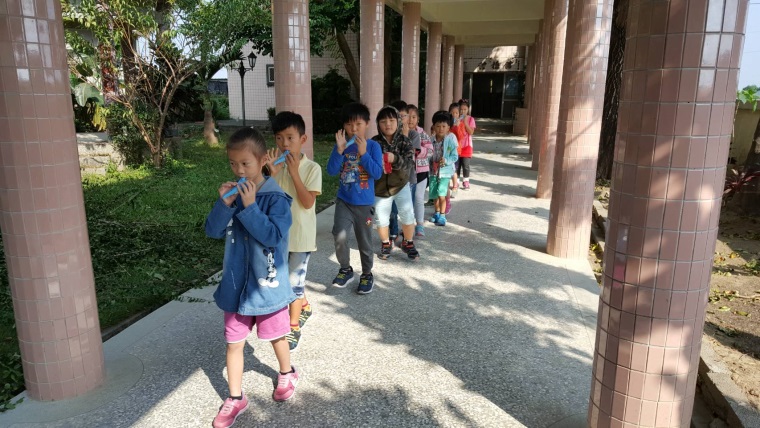 說明：低年級排練情形。說明：低年級排練情形。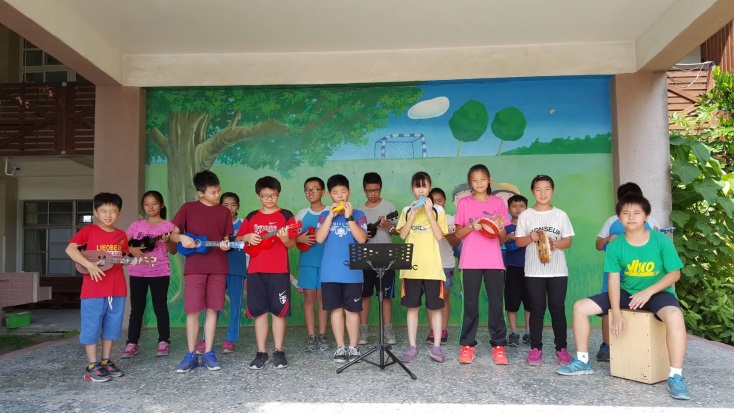 說明：高年級演練情形說明：高年級演練情形